What you need to doRead before startingComplete the formSubmit applicationReceive your invoiceMake sure all sections are complete and you have supplied all supporting documentsSubmit your application at any Port Phillip Town Hall or via emailOnce your application is processed you will receive an invoice for paymentThis registration is for the current calendar year. Renewals for the next calendar year will be sent out by email and mail.  This application forms a legal 
document and penalties exist for providing false or misleading information.How to applySubmit this form and required supporting documentation:How to applySubmit this form and required supporting documentation:Further information03 9209 6292Further information03 9209 6292This registration is for the current calendar year. Renewals for the next calendar year will be sent out by email and mail.  This application forms a legal 
document and penalties exist for providing false or misleading information.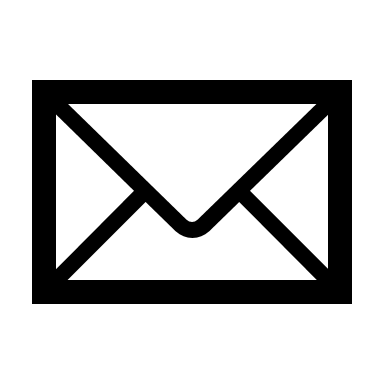 healthservicesunit@portphillip.vic.gov.auportphillip.vic.gov.au/councilservices/
business-in-portphillip/business-
permits/food-business-permitThis registration is for the current calendar year. Renewals for the next calendar year will be sent out by email and mail.  This application forms a legal 
document and penalties exist for providing false or misleading information.Health Services City of Port Phillip Private Bag 3St Kilda VIC 31821DeclarationDeclarationDeclarationDeclarationDeclarationThe information provided in this application is true and complete to the best of my knowledgeI/we have signed this applicationI have attached the Food Safety Supervisor’s Certificate ofAttainmentIndicate whether this is a new or existing businessIndicate whether this is a new or existing businessThe information provided in this application is true and complete to the best of my knowledgeI/we have signed this applicationI have attached the Food Safety Supervisor’s Certificate ofAttainmentNewChange of Ownership2Business owner’s detailsIf the business is owned by an individual or partnership all owners must complete and sign.If the business is owned by an individual or partnership all owners must complete and sign.If the business is owned by an individual or partnership all owners must complete and sign.If the business is owned by an individual or partnership all owners must complete and sign.If the business is owned by an individual or partnership all owners must complete and sign.If the business is owned by an individual or partnership all owners must complete and sign.If the business is owned by an individual or partnership all owners must complete and sign.If the business is owned by an individual or partnership all owners must complete and sign.If the business is owned by an individual or partnership all owners must complete and sign.If the business is owned by an individual or partnership all owners must complete and sign.If the business is owned by an individual or partnership all owners must complete and sign.If the business is owned by an individual or partnership all owners must complete and sign.If the business is owned by an individual or partnership all owners must complete and sign.If the business is owned by an individual or partnership all owners must complete and sign.If you are registering as an individual or businessIf you are registering as an individual or businessIf you are registering as an individual or businessIf you are registering as an individual or businessIf you are registering as an individual or businessIf you are registering as an individual or businessIf you are registering as an individual or businessIf you are registering as an individual or businessIf you are registering as an individual or businessIf you are registering as an individual or businessIf you are registering as an individual or businessIf you are registering as an individual or businessIf you are registering as an individual or businessIf you are registering as an individual or businessOwner 1Owner 1Owner 1Owner 1Owner 1Owner 1Owner 1Owner 1Owner 1Owner 1Owner 1Owner 1Owner 1Owner 1First nameFirst nameFirst nameFirst nameLast nameLast nameLast nameLast nameLast nameLast nameLast nameLast nameLast nameLast nameOwner 2 (if applicable)Owner 2 (if applicable)Owner 2 (if applicable)Owner 2 (if applicable)Owner 2 (if applicable)Owner 2 (if applicable)Owner 2 (if applicable)Owner 2 (if applicable)Owner 2 (if applicable)Owner 2 (if applicable)Owner 2 (if applicable)Owner 2 (if applicable)Owner 2 (if applicable)Owner 2 (if applicable)First nameFirst nameFirst nameFirst nameLast nameLast nameLast nameLast nameLast nameLast nameLast nameLast nameLast nameLast nameIf you are registering as a companyIf you are registering as a companyIf you are registering as a companyIf you are registering as a companyIf you are registering as a companyIf you are registering as a companyIf you are registering as a companyIf you are registering as a companyIf you are registering as a companyIf you are registering as a companyIf you are registering as a companyIf you are registering as a companyIf you are registering as a companyIf you are registering as a companyCompany nameCompany nameCompany nameCompany nameCompany nameCompany nameACNACNACNACNACNACNACNACNAuthority (the person authorised to make application on behalf of the company)Authority (the person authorised to make application on behalf of the company)Authority (the person authorised to make application on behalf of the company)Authority (the person authorised to make application on behalf of the company)Authority (the person authorised to make application on behalf of the company)Authority (the person authorised to make application on behalf of the company)Authority (the person authorised to make application on behalf of the company)Authority (the person authorised to make application on behalf of the company)Authority (the person authorised to make application on behalf of the company)Authority (the person authorised to make application on behalf of the company)Authority (the person authorised to make application on behalf of the company)Authority (the person authorised to make application on behalf of the company)Authority (the person authorised to make application on behalf of the company)Authority (the person authorised to make application on behalf of the company)Owner’s contact detailsOwner’s contact detailsOwner’s contact detailsOwner’s contact detailsOwner’s contact detailsOwner’s contact detailsOwner’s contact detailsOwner’s contact detailsOwner’s contact detailsOwner’s contact detailsOwner’s contact detailsOwner’s contact detailsOwner’s contact detailsOwner’s contact detailsPostal addressPostal addressPostal addressPostal addressPostal addressPostal addressPostal addressPostal addressPostal addressPostal addressPostal addressPostal addressPostal addressPostal addressSuburbSuburbSuburbSuburbSuburbSuburbSuburbSuburbStateStateStatePostcodePostcodePostcodePhone numberPhone numberMobile phone numberMobile phone numberMobile phone numberMobile phone numberMobile phone numberMobile phone numberMobile phone numberMobile phone numberMobile phone numberMobile phone numberMobile phone numberEmailEmailEmailEmailEmailEmailEmailEmailEmailEmailEmailEmailEmail3Business detailsType of food premises (eg: restaurant, takeaway, bakery)Type of food premises (eg: restaurant, takeaway, bakery)Type of food premises (eg: restaurant, takeaway, bakery)Type of food premises (eg: restaurant, takeaway, bakery)Type of food premises (eg: restaurant, takeaway, bakery)Type of food premises (eg: restaurant, takeaway, bakery)Type of food premises (eg: restaurant, takeaway, bakery)Type of food premises (eg: restaurant, takeaway, bakery)Type of food premises (eg: restaurant, takeaway, bakery)Type of food premises (eg: restaurant, takeaway, bakery)Type of food premises (eg: restaurant, takeaway, bakery)Type of food premises (eg: restaurant, takeaway, bakery)Type of food premises (eg: restaurant, takeaway, bakery)Type of food premises (eg: restaurant, takeaway, bakery)Trading nameTrading nameTrading nameTrading nameTrading nameTrading nameTrading nameTrading nameABNABNABNABNABNABNBusiness addressBusiness addressBusiness addressBusiness addressBusiness addressBusiness addressBusiness addressBusiness addressBusiness addressBusiness addressBusiness addressBusiness addressBusiness addressBusiness addressUnit numberNumberStreet nameStreet nameStreet nameStreet nameStreet nameStreet nameStreet nameStreet nameStreet nameStreet nameSuburbSuburbSuburbSuburbSuburbSuburbSuburbSuburbSuburbStateStatePostcodePostcodePostcodeNumber of employees
working on your busiest dayNumber of employees
working on your busiest dayNumber of employees
working on your busiest dayNumber of employees
working on your busiest dayNumber of employees
working on your busiest dayNumber of employees
working on your busiest day
Hours of operation (eg: Mon-Fri 9-5, Sat 10-4)
Hours of operation (eg: Mon-Fri 9-5, Sat 10-4)
Hours of operation (eg: Mon-Fri 9-5, Sat 10-4)
Hours of operation (eg: Mon-Fri 9-5, Sat 10-4)
Hours of operation (eg: Mon-Fri 9-5, Sat 10-4)
Hours of operation (eg: Mon-Fri 9-5, Sat 10-4)
Hours of operation (eg: Mon-Fri 9-5, Sat 10-4)
Hours of operation (eg: Mon-Fri 9-5, Sat 10-4)4Manager’s detailsManager’s nameManager’s nameManager’s nameManager’s nameManager’s nameBest number to contact you onBest number to contact you onEmail addressEmail addressEmail address5Food safety supervisor detailsA food safety supervisor must have completed accredited training. Their role is to train staff, supervise food handling
in the business and make sure it’s done safely.A food safety supervisor must have completed accredited training. Their role is to train staff, supervise food handling
in the business and make sure it’s done safely.A food safety supervisor must have completed accredited training. Their role is to train staff, supervise food handling
in the business and make sure it’s done safely.A food safety supervisor must have completed accredited training. Their role is to train staff, supervise food handling
in the business and make sure it’s done safely.A food safety supervisor must have completed accredited training. Their role is to train staff, supervise food handling
in the business and make sure it’s done safely.A food safety supervisor must have completed accredited training. Their role is to train staff, supervise food handling
in the business and make sure it’s done safely.A food safety supervisor must have completed accredited training. Their role is to train staff, supervise food handling
in the business and make sure it’s done safely.Food safety supervisorFood safety supervisorFood safety supervisorFood safety supervisorFood safety supervisorFood safety supervisorFood safety supervisorFirst nameFirst nameFirst nameFirst nameLast nameLast nameLast nameBest number to contact you onBest number to contact you onEmail addressEmail addressEmail addressEmail addressEmail address6High Risk ProcessesQuestion 1Question 1Question 1Do you conduct one or more of the following high-risk activities? Please tick below processesDo you conduct one or more of the following high-risk activities? Please tick below processesDo you conduct one or more of the following high-risk activities? Please tick below processesDo you conduct one or more of the following high-risk activities? Please tick below processesDo you conduct one or more of the following high-risk activities? Please tick below processesDo you conduct one or more of the following high-risk activities? Please tick below processesDo you conduct one or more of the following high-risk activities? Please tick below processesDo you conduct one or more of the following high-risk activities? Please tick below processesDo you conduct one or more of the following high-risk activities? Please tick below processesDo you conduct one or more of the following high-risk activities? Please tick below processesDo you conduct one or more of the following high-risk activities? Please tick below processesDo you conduct one or more of the following high-risk activities? Please tick below processesSous vide cooking (cooking at less than 75 degrees Celsius) where food is cooked under controlled temperature and time inside vacuum sealed packages in water baths or steam ovensAny potentially hazardous food that does not involve temperature control to minimise the growth of pathogenic organisms; e.g. food including sushi, cured meats, Chinese style roast meatsPreparation of acidified/fermented foods or drinks that are ready to eat and have a high level of acidity required to keep food safe, acid may be naturally present or added or produced by the food (due to microbial activity); e.g. kombucha, sauerkraut, century eggsPreparation of ready to eat foods containing raw unshelled eggs (unpasteurised)Preparation of ready to eat raw or rare minced/finely chopped red meatsPreparation of ready to eat raw and rare poultry and game meatsOff-site catering where ready to eat potentially hazardous food is prepared or partially prepared in one location, transported to another location, where the food is served at a catering evenOther complex food processes such as pasteurisation, modified atmospheric packaging, dehydration or any process that does not involve the use of temperature control to minimise the growth of pathogenic or toxigenic organisms processesSous vide cooking (cooking at less than 75 degrees Celsius) where food is cooked under controlled temperature and time inside vacuum sealed packages in water baths or steam ovensAny potentially hazardous food that does not involve temperature control to minimise the growth of pathogenic organisms; e.g. food including sushi, cured meats, Chinese style roast meatsPreparation of acidified/fermented foods or drinks that are ready to eat and have a high level of acidity required to keep food safe, acid may be naturally present or added or produced by the food (due to microbial activity); e.g. kombucha, sauerkraut, century eggsPreparation of ready to eat foods containing raw unshelled eggs (unpasteurised)Preparation of ready to eat raw or rare minced/finely chopped red meatsPreparation of ready to eat raw and rare poultry and game meatsOff-site catering where ready to eat potentially hazardous food is prepared or partially prepared in one location, transported to another location, where the food is served at a catering evenOther complex food processes such as pasteurisation, modified atmospheric packaging, dehydration or any process that does not involve the use of temperature control to minimise the growth of pathogenic or toxigenic organisms processesSous vide cooking (cooking at less than 75 degrees Celsius) where food is cooked under controlled temperature and time inside vacuum sealed packages in water baths or steam ovensAny potentially hazardous food that does not involve temperature control to minimise the growth of pathogenic organisms; e.g. food including sushi, cured meats, Chinese style roast meatsPreparation of acidified/fermented foods or drinks that are ready to eat and have a high level of acidity required to keep food safe, acid may be naturally present or added or produced by the food (due to microbial activity); e.g. kombucha, sauerkraut, century eggsPreparation of ready to eat foods containing raw unshelled eggs (unpasteurised)Preparation of ready to eat raw or rare minced/finely chopped red meatsPreparation of ready to eat raw and rare poultry and game meatsOff-site catering where ready to eat potentially hazardous food is prepared or partially prepared in one location, transported to another location, where the food is served at a catering evenOther complex food processes such as pasteurisation, modified atmospheric packaging, dehydration or any process that does not involve the use of temperature control to minimise the growth of pathogenic or toxigenic organisms processesSous vide cooking (cooking at less than 75 degrees Celsius) where food is cooked under controlled temperature and time inside vacuum sealed packages in water baths or steam ovensAny potentially hazardous food that does not involve temperature control to minimise the growth of pathogenic organisms; e.g. food including sushi, cured meats, Chinese style roast meatsPreparation of acidified/fermented foods or drinks that are ready to eat and have a high level of acidity required to keep food safe, acid may be naturally present or added or produced by the food (due to microbial activity); e.g. kombucha, sauerkraut, century eggsPreparation of ready to eat foods containing raw unshelled eggs (unpasteurised)Preparation of ready to eat raw or rare minced/finely chopped red meatsPreparation of ready to eat raw and rare poultry and game meatsOff-site catering where ready to eat potentially hazardous food is prepared or partially prepared in one location, transported to another location, where the food is served at a catering evenOther complex food processes such as pasteurisation, modified atmospheric packaging, dehydration or any process that does not involve the use of temperature control to minimise the growth of pathogenic or toxigenic organisms processesSous vide cooking (cooking at less than 75 degrees Celsius) where food is cooked under controlled temperature and time inside vacuum sealed packages in water baths or steam ovensAny potentially hazardous food that does not involve temperature control to minimise the growth of pathogenic organisms; e.g. food including sushi, cured meats, Chinese style roast meatsPreparation of acidified/fermented foods or drinks that are ready to eat and have a high level of acidity required to keep food safe, acid may be naturally present or added or produced by the food (due to microbial activity); e.g. kombucha, sauerkraut, century eggsPreparation of ready to eat foods containing raw unshelled eggs (unpasteurised)Preparation of ready to eat raw or rare minced/finely chopped red meatsPreparation of ready to eat raw and rare poultry and game meatsOff-site catering where ready to eat potentially hazardous food is prepared or partially prepared in one location, transported to another location, where the food is served at a catering evenOther complex food processes such as pasteurisation, modified atmospheric packaging, dehydration or any process that does not involve the use of temperature control to minimise the growth of pathogenic or toxigenic organisms processesSous vide cooking (cooking at less than 75 degrees Celsius) where food is cooked under controlled temperature and time inside vacuum sealed packages in water baths or steam ovensAny potentially hazardous food that does not involve temperature control to minimise the growth of pathogenic organisms; e.g. food including sushi, cured meats, Chinese style roast meatsPreparation of acidified/fermented foods or drinks that are ready to eat and have a high level of acidity required to keep food safe, acid may be naturally present or added or produced by the food (due to microbial activity); e.g. kombucha, sauerkraut, century eggsPreparation of ready to eat foods containing raw unshelled eggs (unpasteurised)Preparation of ready to eat raw or rare minced/finely chopped red meatsPreparation of ready to eat raw and rare poultry and game meatsOff-site catering where ready to eat potentially hazardous food is prepared or partially prepared in one location, transported to another location, where the food is served at a catering evenOther complex food processes such as pasteurisation, modified atmospheric packaging, dehydration or any process that does not involve the use of temperature control to minimise the growth of pathogenic or toxigenic organisms processesSous vide cooking (cooking at less than 75 degrees Celsius) where food is cooked under controlled temperature and time inside vacuum sealed packages in water baths or steam ovensAny potentially hazardous food that does not involve temperature control to minimise the growth of pathogenic organisms; e.g. food including sushi, cured meats, Chinese style roast meatsPreparation of acidified/fermented foods or drinks that are ready to eat and have a high level of acidity required to keep food safe, acid may be naturally present or added or produced by the food (due to microbial activity); e.g. kombucha, sauerkraut, century eggsPreparation of ready to eat foods containing raw unshelled eggs (unpasteurised)Preparation of ready to eat raw or rare minced/finely chopped red meatsPreparation of ready to eat raw and rare poultry and game meatsOff-site catering where ready to eat potentially hazardous food is prepared or partially prepared in one location, transported to another location, where the food is served at a catering evenOther complex food processes such as pasteurisation, modified atmospheric packaging, dehydration or any process that does not involve the use of temperature control to minimise the growth of pathogenic or toxigenic organisms processesSous vide cooking (cooking at less than 75 degrees Celsius) where food is cooked under controlled temperature and time inside vacuum sealed packages in water baths or steam ovensAny potentially hazardous food that does not involve temperature control to minimise the growth of pathogenic organisms; e.g. food including sushi, cured meats, Chinese style roast meatsPreparation of acidified/fermented foods or drinks that are ready to eat and have a high level of acidity required to keep food safe, acid may be naturally present or added or produced by the food (due to microbial activity); e.g. kombucha, sauerkraut, century eggsPreparation of ready to eat foods containing raw unshelled eggs (unpasteurised)Preparation of ready to eat raw or rare minced/finely chopped red meatsPreparation of ready to eat raw and rare poultry and game meatsOff-site catering where ready to eat potentially hazardous food is prepared or partially prepared in one location, transported to another location, where the food is served at a catering evenOther complex food processes such as pasteurisation, modified atmospheric packaging, dehydration or any process that does not involve the use of temperature control to minimise the growth of pathogenic or toxigenic organisms processesSous vide cooking (cooking at less than 75 degrees Celsius) where food is cooked under controlled temperature and time inside vacuum sealed packages in water baths or steam ovensAny potentially hazardous food that does not involve temperature control to minimise the growth of pathogenic organisms; e.g. food including sushi, cured meats, Chinese style roast meatsPreparation of acidified/fermented foods or drinks that are ready to eat and have a high level of acidity required to keep food safe, acid may be naturally present or added or produced by the food (due to microbial activity); e.g. kombucha, sauerkraut, century eggsPreparation of ready to eat foods containing raw unshelled eggs (unpasteurised)Preparation of ready to eat raw or rare minced/finely chopped red meatsPreparation of ready to eat raw and rare poultry and game meatsOff-site catering where ready to eat potentially hazardous food is prepared or partially prepared in one location, transported to another location, where the food is served at a catering evenOther complex food processes such as pasteurisation, modified atmospheric packaging, dehydration or any process that does not involve the use of temperature control to minimise the growth of pathogenic or toxigenic organisms processesSous vide cooking (cooking at less than 75 degrees Celsius) where food is cooked under controlled temperature and time inside vacuum sealed packages in water baths or steam ovensAny potentially hazardous food that does not involve temperature control to minimise the growth of pathogenic organisms; e.g. food including sushi, cured meats, Chinese style roast meatsPreparation of acidified/fermented foods or drinks that are ready to eat and have a high level of acidity required to keep food safe, acid may be naturally present or added or produced by the food (due to microbial activity); e.g. kombucha, sauerkraut, century eggsPreparation of ready to eat foods containing raw unshelled eggs (unpasteurised)Preparation of ready to eat raw or rare minced/finely chopped red meatsPreparation of ready to eat raw and rare poultry and game meatsOff-site catering where ready to eat potentially hazardous food is prepared or partially prepared in one location, transported to another location, where the food is served at a catering evenOther complex food processes such as pasteurisation, modified atmospheric packaging, dehydration or any process that does not involve the use of temperature control to minimise the growth of pathogenic or toxigenic organisms processesSous vide cooking (cooking at less than 75 degrees Celsius) where food is cooked under controlled temperature and time inside vacuum sealed packages in water baths or steam ovensAny potentially hazardous food that does not involve temperature control to minimise the growth of pathogenic organisms; e.g. food including sushi, cured meats, Chinese style roast meatsPreparation of acidified/fermented foods or drinks that are ready to eat and have a high level of acidity required to keep food safe, acid may be naturally present or added or produced by the food (due to microbial activity); e.g. kombucha, sauerkraut, century eggsPreparation of ready to eat foods containing raw unshelled eggs (unpasteurised)Preparation of ready to eat raw or rare minced/finely chopped red meatsPreparation of ready to eat raw and rare poultry and game meatsOff-site catering where ready to eat potentially hazardous food is prepared or partially prepared in one location, transported to another location, where the food is served at a catering evenOther complex food processes such as pasteurisation, modified atmospheric packaging, dehydration or any process that does not involve the use of temperature control to minimise the growth of pathogenic or toxigenic organisms processesSous vide cooking (cooking at less than 75 degrees Celsius) where food is cooked under controlled temperature and time inside vacuum sealed packages in water baths or steam ovensAny potentially hazardous food that does not involve temperature control to minimise the growth of pathogenic organisms; e.g. food including sushi, cured meats, Chinese style roast meatsPreparation of acidified/fermented foods or drinks that are ready to eat and have a high level of acidity required to keep food safe, acid may be naturally present or added or produced by the food (due to microbial activity); e.g. kombucha, sauerkraut, century eggsPreparation of ready to eat foods containing raw unshelled eggs (unpasteurised)Preparation of ready to eat raw or rare minced/finely chopped red meatsPreparation of ready to eat raw and rare poultry and game meatsOff-site catering where ready to eat potentially hazardous food is prepared or partially prepared in one location, transported to another location, where the food is served at a catering evenOther complex food processes such as pasteurisation, modified atmospheric packaging, dehydration or any process that does not involve the use of temperature control to minimise the growth of pathogenic or toxigenic organisms processesA business that conducts one or more of the above high-risk process is required to keep a Food Safety ProgramA business that conducts one or more of the above high-risk process is required to keep a Food Safety ProgramA business that conducts one or more of the above high-risk process is required to keep a Food Safety ProgramA business that conducts one or more of the above high-risk process is required to keep a Food Safety ProgramA business that conducts one or more of the above high-risk process is required to keep a Food Safety ProgramA business that conducts one or more of the above high-risk process is required to keep a Food Safety ProgramA business that conducts one or more of the above high-risk process is required to keep a Food Safety ProgramA business that conducts one or more of the above high-risk process is required to keep a Food Safety ProgramA business that conducts one or more of the above high-risk process is required to keep a Food Safety ProgramA business that conducts one or more of the above high-risk process is required to keep a Food Safety ProgramA business that conducts one or more of the above high-risk process is required to keep a Food Safety ProgramA business that conducts one or more of the above high-risk process is required to keep a Food Safety ProgramA food safety program is a written plan that shows what a business does to ensure that the food it sells is safe for all people to eat. It must be kept in the business at all timesA food safety program is a written plan that shows what a business does to ensure that the food it sells is safe for all people to eat. It must be kept in the business at all timesA food safety program is a written plan that shows what a business does to ensure that the food it sells is safe for all people to eat. It must be kept in the business at all timesA food safety program is a written plan that shows what a business does to ensure that the food it sells is safe for all people to eat. It must be kept in the business at all timesA food safety program is a written plan that shows what a business does to ensure that the food it sells is safe for all people to eat. It must be kept in the business at all timesA food safety program is a written plan that shows what a business does to ensure that the food it sells is safe for all people to eat. It must be kept in the business at all timesA food safety program is a written plan that shows what a business does to ensure that the food it sells is safe for all people to eat. It must be kept in the business at all timesA food safety program is a written plan that shows what a business does to ensure that the food it sells is safe for all people to eat. It must be kept in the business at all timesA food safety program is a written plan that shows what a business does to ensure that the food it sells is safe for all people to eat. It must be kept in the business at all timesA food safety program is a written plan that shows what a business does to ensure that the food it sells is safe for all people to eat. It must be kept in the business at all timesA food safety program is a written plan that shows what a business does to ensure that the food it sells is safe for all people to eat. It must be kept in the business at all timesA food safety program is a written plan that shows what a business does to ensure that the food it sells is safe for all people to eat. It must be kept in the business at all timesQuestion 2Question 2Question 2Question 3Question 3Question 3Question 3Question 3Question 3Question 3Question 3Question 3Do you have a Standard Food Safety Program (FSP)?Do you have a Standard Food Safety Program (FSP)?Do you have a Standard Food Safety Program (FSP)?Do you have a Non Standard Food Safety Program (Independent FSP)?Do you have a Non Standard Food Safety Program (Independent FSP)?Do you have a Non Standard Food Safety Program (Independent FSP)?Do you have a Non Standard Food Safety Program (Independent FSP)?Do you have a Non Standard Food Safety Program (Independent FSP)?Do you have a Non Standard Food Safety Program (Independent FSP)?Do you have a Non Standard Food Safety Program (Independent FSP)?Do you have a Non Standard Food Safety Program (Independent FSP)?Do you have a Non Standard Food Safety Program (Independent FSP)?YesNoNoYes Yes Yes Yes Yes NoNoNoNoIf no, proceed to question 3 If yes, please select your type of FSPIf no, proceed to question 3 If yes, please select your type of FSPIf no, proceed to question 3 If yes, please select your type of FSPIf yes, your Non-Standard Food Safety Program must be audited within 3 months of registration. Please specify when
the premises is to be audited.If yes, your Non-Standard Food Safety Program must be audited within 3 months of registration. Please specify when
the premises is to be audited.If yes, your Non-Standard Food Safety Program must be audited within 3 months of registration. Please specify when
the premises is to be audited.If yes, your Non-Standard Food Safety Program must be audited within 3 months of registration. Please specify when
the premises is to be audited.If yes, your Non-Standard Food Safety Program must be audited within 3 months of registration. Please specify when
the premises is to be audited.If yes, your Non-Standard Food Safety Program must be audited within 3 months of registration. Please specify when
the premises is to be audited.If yes, your Non-Standard Food Safety Program must be audited within 3 months of registration. Please specify when
the premises is to be audited.If yes, your Non-Standard Food Safety Program must be audited within 3 months of registration. Please specify when
the premises is to be audited.If yes, your Non-Standard Food Safety Program must be audited within 3 months of registration. Please specify when
the premises is to be audited.Food Smart OnlineOther FSP template registered by the Secretary of the Department of HealthName of ProgramFood Smart OnlineOther FSP template registered by the Secretary of the Department of HealthName of ProgramFood Smart OnlineOther FSP template registered by the Secretary of the Department of HealthName of ProgramDate of AuditDate of AuditDate of AuditDate of AuditDate of AuditDate of AuditDate of AuditDate of AuditDate of AuditFood Smart OnlineOther FSP template registered by the Secretary of the Department of HealthName of ProgramFood Smart OnlineOther FSP template registered by the Secretary of the Department of HealthName of ProgramFood Smart OnlineOther FSP template registered by the Secretary of the Department of HealthName of ProgramFood Smart OnlineOther FSP template registered by the Secretary of the Department of HealthName of ProgramFood Smart OnlineOther FSP template registered by the Secretary of the Department of HealthName of ProgramFood Smart OnlineOther FSP template registered by the Secretary of the Department of HealthName of ProgramRegistered number of templateRegistered number of template7SignaturesSignature - Applicant 1Signature - Applicant 1Signature - Applicant 2 (if applicable)Signature - Applicant 2 (if applicable)Print namePrint namePrint namePrint nameDateDateDateDateIf the business is owned by a sole trader or partnership, the owner(s) must signIf the business is owned by a company, the applicant on behalf of that body must signIf the business is owned by a sole trader or partnership, the owner(s) must signIf the business is owned by a company, the applicant on behalf of that body must signIf the business is owned by a sole trader or partnership, the owner(s) must signIf the business is owned by a company, the applicant on behalf of that body must signIf the business is owned by a sole trader or partnership, the owner(s) must signIf the business is owned by a company, the applicant on behalf of that body must sign